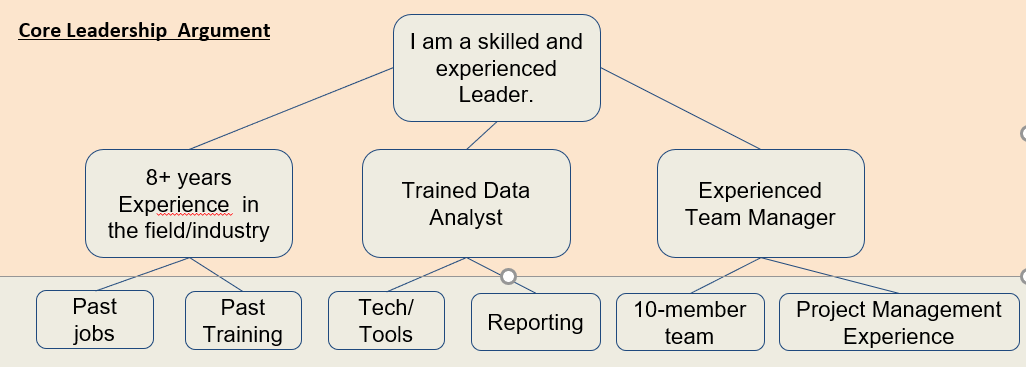 Let's break it down I am a skilled leader - the argument  - This should positively indicate you have mastered this skilleight years of experience in markets - the reasontechnology, .- support
customer service, and retail.- support    leadership training series from the CWU Center for Leadership - the reasontools for using technologies such as MS Teams - support
MS Access software for team connections and data reporting. - supportrecent position has given me experience
as the leader of a ten-member orientation team. -the reason I led the team in developing programming for incoming students- support
utilized all team members' strengths and interests. - supportAs a written statement what might the information above look like, assume the prompt at an interview was, "Tell us about your leadership skills."I am a skilled leader with eight years of experience in markets such as technology, customer service, and retail.  The leadership training series from the CWU Center for Leadership has given the tools for using technologies such as MS Teams and MS Access software for team connections and data reporting.  My most recent position has given me experience as the leader of a ten-member orientation team.  In that position, I led the team in developing programming for incoming students which best utilized all team members' strengths and interests. -  88 wordsUse this worksheet to develop your elevator speech about Critical ThinkingI am skilled Critical Thinker - the argument - This should positively indicate you have mastered this skillFlesh out your reason here - the reasonFlesh out your supports here. - support
Flesh out your supports. - support  	  Flesh out your reason here - the reasonFlesh out your supports here. - support
Flesh out your supports here. - support Flesh out your reason here -the reason Flesh out your supports.here - support 
Flesh out your supports here. - supportNow make it into a paragraph with proper sentences here to complete the assignment